Nomor :  09/488/Peng-Und/I/2018Perihal :  Pengumuman dan Undangan  Diberitahukan kepada seluruh mahasiswa Program MM-UMB, bahwa sesuai jadwal di bawah ini akan dilaksanakan Seminar Proposal Tesis, maka  mahasiswa yang bersangkutan mengundang para mahasiswa untuk hadir sebagai peserta.Demikian pengumuman dan undangan ini, untuk diperhatikan dan diindahkan sebagaimana mestinya. Terima kasih.	Dikeluarkan di	:  Jakarta	Padatanggal	:  Ketua Program Studi Magister ManajemenTtd	
Dr. Aty Herawati, M.Si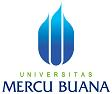 PENGUMUMAN JADWAL SEMINAR PROPOSAL TESISPROGRAM STUDI MAGISTER MANAJEMENPROGRAM PASCASARJANAQNO.HARI, TGL.JAMN.I.M.N A M ADOSEN PEMBIMBINGDOSEN PENELAAHKON-SEN-TRASITEMPAT/ RUANG01Selasa, 09 Januari 2018 Pkl 10.0055112120145Albert DwiputraP1: Dr. Bambang Santoso MarsoemP2. Dr. Dewi Anggraeni, MEMKUKampus A Meruya Gedung Rektorat02Selasa, 09 Januari 2018 Pkl 11.0055115120251Seno SupriadiP1: Dr. Dewi Anggraeni, MEP2. Dr. Bambang Santoso MarsoemMKUKampus A Meruya Gedung Rektorat